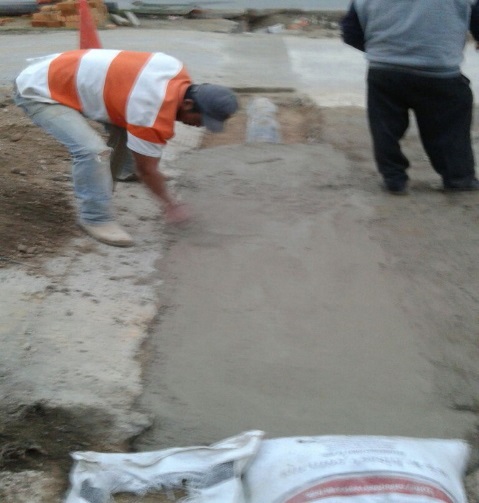 SERVICIO DE BACHEOSE EFECTÚA EL SERVICIO DE REPARACIÓN DE BACHES, PARA EL MEJORAMIENTO DE LA REDES SANITARIAS.  EL TRÁMITE DEBERÁ CONTAR CON LOS SIGUIENTES REQUISITOS:Nombre del peticionario.Domicilio. Número telefónico.NOMBRE:NOMBRE:NOMBRE:NOMBRE:NOMBRE:NOMBRE:NOMBRE:NOMBRE:NOMBRE:NOMBRE:NOMBRE:NOMBRE:NOMBRE:NOMBRE:NOMBRE:NOMBRE:NOMBRE:TRÁMITE:TRÁMITE:SERVICIO:xSERVICIO DE BACHEOSERVICIO DE BACHEOSERVICIO DE BACHEOSERVICIO DE BACHEOSERVICIO DE BACHEOSERVICIO DE BACHEOSERVICIO DE BACHEOSERVICIO DE BACHEOSERVICIO DE BACHEOSERVICIO DE BACHEOSERVICIO DE BACHEOSERVICIO DE BACHEOSERVICIO DE BACHEOSERVICIO DE BACHEOSERVICIO DE BACHEOSERVICIO DE BACHEOSERVICIO DE BACHEOSERVICIO DE BACHEOSERVICIO DE BACHEOSERVICIO DE BACHEOSERVICIO DE BACHEOSERVICIO DE BACHEODESCRIPCIÓN: DESCRIPCIÓN: DESCRIPCIÓN: DESCRIPCIÓN: DESCRIPCIÓN: DESCRIPCIÓN: DESCRIPCIÓN: DESCRIPCIÓN: DESCRIPCIÓN: DESCRIPCIÓN: DESCRIPCIÓN: DESCRIPCIÓN: DESCRIPCIÓN: DESCRIPCIÓN: DESCRIPCIÓN: DESCRIPCIÓN: DESCRIPCIÓN: DESCRIPCIÓN: DESCRIPCIÓN: DESCRIPCIÓN: DESCRIPCIÓN: DESCRIPCIÓN: Subsanar los baches que reporte el ciudadano, siempre y cuando se hayan generado por los diversos servicios que lleva a cabo este Organismo Operador.Subsanar los baches que reporte el ciudadano, siempre y cuando se hayan generado por los diversos servicios que lleva a cabo este Organismo Operador.Subsanar los baches que reporte el ciudadano, siempre y cuando se hayan generado por los diversos servicios que lleva a cabo este Organismo Operador.Subsanar los baches que reporte el ciudadano, siempre y cuando se hayan generado por los diversos servicios que lleva a cabo este Organismo Operador.Subsanar los baches que reporte el ciudadano, siempre y cuando se hayan generado por los diversos servicios que lleva a cabo este Organismo Operador.Subsanar los baches que reporte el ciudadano, siempre y cuando se hayan generado por los diversos servicios que lleva a cabo este Organismo Operador.Subsanar los baches que reporte el ciudadano, siempre y cuando se hayan generado por los diversos servicios que lleva a cabo este Organismo Operador.Subsanar los baches que reporte el ciudadano, siempre y cuando se hayan generado por los diversos servicios que lleva a cabo este Organismo Operador.Subsanar los baches que reporte el ciudadano, siempre y cuando se hayan generado por los diversos servicios que lleva a cabo este Organismo Operador.Subsanar los baches que reporte el ciudadano, siempre y cuando se hayan generado por los diversos servicios que lleva a cabo este Organismo Operador.Subsanar los baches que reporte el ciudadano, siempre y cuando se hayan generado por los diversos servicios que lleva a cabo este Organismo Operador.Subsanar los baches que reporte el ciudadano, siempre y cuando se hayan generado por los diversos servicios que lleva a cabo este Organismo Operador.Subsanar los baches que reporte el ciudadano, siempre y cuando se hayan generado por los diversos servicios que lleva a cabo este Organismo Operador.Subsanar los baches que reporte el ciudadano, siempre y cuando se hayan generado por los diversos servicios que lleva a cabo este Organismo Operador.Subsanar los baches que reporte el ciudadano, siempre y cuando se hayan generado por los diversos servicios que lleva a cabo este Organismo Operador.Subsanar los baches que reporte el ciudadano, siempre y cuando se hayan generado por los diversos servicios que lleva a cabo este Organismo Operador.Subsanar los baches que reporte el ciudadano, siempre y cuando se hayan generado por los diversos servicios que lleva a cabo este Organismo Operador.Subsanar los baches que reporte el ciudadano, siempre y cuando se hayan generado por los diversos servicios que lleva a cabo este Organismo Operador.Subsanar los baches que reporte el ciudadano, siempre y cuando se hayan generado por los diversos servicios que lleva a cabo este Organismo Operador.Subsanar los baches que reporte el ciudadano, siempre y cuando se hayan generado por los diversos servicios que lleva a cabo este Organismo Operador.Subsanar los baches que reporte el ciudadano, siempre y cuando se hayan generado por los diversos servicios que lleva a cabo este Organismo Operador.Subsanar los baches que reporte el ciudadano, siempre y cuando se hayan generado por los diversos servicios que lleva a cabo este Organismo Operador.FUNDAMENTO LEGAL:Artículo 44 fracc. V, 45 numeral  I, 46 fracc. I del Reglamento Interno del Organismo Público Descentralizado para la Prestación de los Servicios de Agua Potable, Drenaje y Tratamiento de Aguas Residuales del Municipios de Huixquilucan, México, Publicado en la Gaceta de Gobierno número 107, de fecha 01 de diciembre de 2016.Artículo 44 fracc. V, 45 numeral  I, 46 fracc. I del Reglamento Interno del Organismo Público Descentralizado para la Prestación de los Servicios de Agua Potable, Drenaje y Tratamiento de Aguas Residuales del Municipios de Huixquilucan, México, Publicado en la Gaceta de Gobierno número 107, de fecha 01 de diciembre de 2016.Artículo 44 fracc. V, 45 numeral  I, 46 fracc. I del Reglamento Interno del Organismo Público Descentralizado para la Prestación de los Servicios de Agua Potable, Drenaje y Tratamiento de Aguas Residuales del Municipios de Huixquilucan, México, Publicado en la Gaceta de Gobierno número 107, de fecha 01 de diciembre de 2016.Artículo 44 fracc. V, 45 numeral  I, 46 fracc. I del Reglamento Interno del Organismo Público Descentralizado para la Prestación de los Servicios de Agua Potable, Drenaje y Tratamiento de Aguas Residuales del Municipios de Huixquilucan, México, Publicado en la Gaceta de Gobierno número 107, de fecha 01 de diciembre de 2016.Artículo 44 fracc. V, 45 numeral  I, 46 fracc. I del Reglamento Interno del Organismo Público Descentralizado para la Prestación de los Servicios de Agua Potable, Drenaje y Tratamiento de Aguas Residuales del Municipios de Huixquilucan, México, Publicado en la Gaceta de Gobierno número 107, de fecha 01 de diciembre de 2016.Artículo 44 fracc. V, 45 numeral  I, 46 fracc. I del Reglamento Interno del Organismo Público Descentralizado para la Prestación de los Servicios de Agua Potable, Drenaje y Tratamiento de Aguas Residuales del Municipios de Huixquilucan, México, Publicado en la Gaceta de Gobierno número 107, de fecha 01 de diciembre de 2016.Artículo 44 fracc. V, 45 numeral  I, 46 fracc. I del Reglamento Interno del Organismo Público Descentralizado para la Prestación de los Servicios de Agua Potable, Drenaje y Tratamiento de Aguas Residuales del Municipios de Huixquilucan, México, Publicado en la Gaceta de Gobierno número 107, de fecha 01 de diciembre de 2016.Artículo 44 fracc. V, 45 numeral  I, 46 fracc. I del Reglamento Interno del Organismo Público Descentralizado para la Prestación de los Servicios de Agua Potable, Drenaje y Tratamiento de Aguas Residuales del Municipios de Huixquilucan, México, Publicado en la Gaceta de Gobierno número 107, de fecha 01 de diciembre de 2016.Artículo 44 fracc. V, 45 numeral  I, 46 fracc. I del Reglamento Interno del Organismo Público Descentralizado para la Prestación de los Servicios de Agua Potable, Drenaje y Tratamiento de Aguas Residuales del Municipios de Huixquilucan, México, Publicado en la Gaceta de Gobierno número 107, de fecha 01 de diciembre de 2016.Artículo 44 fracc. V, 45 numeral  I, 46 fracc. I del Reglamento Interno del Organismo Público Descentralizado para la Prestación de los Servicios de Agua Potable, Drenaje y Tratamiento de Aguas Residuales del Municipios de Huixquilucan, México, Publicado en la Gaceta de Gobierno número 107, de fecha 01 de diciembre de 2016.Artículo 44 fracc. V, 45 numeral  I, 46 fracc. I del Reglamento Interno del Organismo Público Descentralizado para la Prestación de los Servicios de Agua Potable, Drenaje y Tratamiento de Aguas Residuales del Municipios de Huixquilucan, México, Publicado en la Gaceta de Gobierno número 107, de fecha 01 de diciembre de 2016.Artículo 44 fracc. V, 45 numeral  I, 46 fracc. I del Reglamento Interno del Organismo Público Descentralizado para la Prestación de los Servicios de Agua Potable, Drenaje y Tratamiento de Aguas Residuales del Municipios de Huixquilucan, México, Publicado en la Gaceta de Gobierno número 107, de fecha 01 de diciembre de 2016.Artículo 44 fracc. V, 45 numeral  I, 46 fracc. I del Reglamento Interno del Organismo Público Descentralizado para la Prestación de los Servicios de Agua Potable, Drenaje y Tratamiento de Aguas Residuales del Municipios de Huixquilucan, México, Publicado en la Gaceta de Gobierno número 107, de fecha 01 de diciembre de 2016.Artículo 44 fracc. V, 45 numeral  I, 46 fracc. I del Reglamento Interno del Organismo Público Descentralizado para la Prestación de los Servicios de Agua Potable, Drenaje y Tratamiento de Aguas Residuales del Municipios de Huixquilucan, México, Publicado en la Gaceta de Gobierno número 107, de fecha 01 de diciembre de 2016.Artículo 44 fracc. V, 45 numeral  I, 46 fracc. I del Reglamento Interno del Organismo Público Descentralizado para la Prestación de los Servicios de Agua Potable, Drenaje y Tratamiento de Aguas Residuales del Municipios de Huixquilucan, México, Publicado en la Gaceta de Gobierno número 107, de fecha 01 de diciembre de 2016.Artículo 44 fracc. V, 45 numeral  I, 46 fracc. I del Reglamento Interno del Organismo Público Descentralizado para la Prestación de los Servicios de Agua Potable, Drenaje y Tratamiento de Aguas Residuales del Municipios de Huixquilucan, México, Publicado en la Gaceta de Gobierno número 107, de fecha 01 de diciembre de 2016.Artículo 44 fracc. V, 45 numeral  I, 46 fracc. I del Reglamento Interno del Organismo Público Descentralizado para la Prestación de los Servicios de Agua Potable, Drenaje y Tratamiento de Aguas Residuales del Municipios de Huixquilucan, México, Publicado en la Gaceta de Gobierno número 107, de fecha 01 de diciembre de 2016.Artículo 44 fracc. V, 45 numeral  I, 46 fracc. I del Reglamento Interno del Organismo Público Descentralizado para la Prestación de los Servicios de Agua Potable, Drenaje y Tratamiento de Aguas Residuales del Municipios de Huixquilucan, México, Publicado en la Gaceta de Gobierno número 107, de fecha 01 de diciembre de 2016.Artículo 44 fracc. V, 45 numeral  I, 46 fracc. I del Reglamento Interno del Organismo Público Descentralizado para la Prestación de los Servicios de Agua Potable, Drenaje y Tratamiento de Aguas Residuales del Municipios de Huixquilucan, México, Publicado en la Gaceta de Gobierno número 107, de fecha 01 de diciembre de 2016.Artículo 44 fracc. V, 45 numeral  I, 46 fracc. I del Reglamento Interno del Organismo Público Descentralizado para la Prestación de los Servicios de Agua Potable, Drenaje y Tratamiento de Aguas Residuales del Municipios de Huixquilucan, México, Publicado en la Gaceta de Gobierno número 107, de fecha 01 de diciembre de 2016.Artículo 44 fracc. V, 45 numeral  I, 46 fracc. I del Reglamento Interno del Organismo Público Descentralizado para la Prestación de los Servicios de Agua Potable, Drenaje y Tratamiento de Aguas Residuales del Municipios de Huixquilucan, México, Publicado en la Gaceta de Gobierno número 107, de fecha 01 de diciembre de 2016.DOCUMENTO A OBTENER:NO APLICANO APLICANO APLICANO APLICANO APLICANO APLICANO APLICANO APLICANO APLICANO APLICANO APLICANO APLICANO APLICAVIGENCIA:VIGENCIA:VIGENCIA:VIGENCIA:NO APLICANO APLICANO APLICANO APLICA¿SE REALIZA EN LÍNEA?:SI XNODIRECCIÓN WEBDIRECCIÓN WEBDIRECCIÓN WEBDIRECCIÓN WEBreportessyc@gmail.comreportessyc@gmail.comreportessyc@gmail.comreportessyc@gmail.comreportessyc@gmail.comreportessyc@gmail.comreportessyc@gmail.comreportessyc@gmail.comreportessyc@gmail.comreportessyc@gmail.comreportessyc@gmail.comreportessyc@gmail.comreportessyc@gmail.comreportessyc@gmail.comreportessyc@gmail.comCASOS EN LOS QUE EL TRÁMITE DEBE REALIZARSE: CASOS EN LOS QUE EL TRÁMITE DEBE REALIZARSE: CASOS EN LOS QUE EL TRÁMITE DEBE REALIZARSE: CASOS EN LOS QUE EL TRÁMITE DEBE REALIZARSE: En caso de que se haya dejado en mal estado el pavimento por algún trabajo realizado por parte de este  Organismo Operador.En caso de que se haya dejado en mal estado el pavimento por algún trabajo realizado por parte de este  Organismo Operador.En caso de que se haya dejado en mal estado el pavimento por algún trabajo realizado por parte de este  Organismo Operador.En caso de que se haya dejado en mal estado el pavimento por algún trabajo realizado por parte de este  Organismo Operador.En caso de que se haya dejado en mal estado el pavimento por algún trabajo realizado por parte de este  Organismo Operador.En caso de que se haya dejado en mal estado el pavimento por algún trabajo realizado por parte de este  Organismo Operador.En caso de que se haya dejado en mal estado el pavimento por algún trabajo realizado por parte de este  Organismo Operador.En caso de que se haya dejado en mal estado el pavimento por algún trabajo realizado por parte de este  Organismo Operador.En caso de que se haya dejado en mal estado el pavimento por algún trabajo realizado por parte de este  Organismo Operador.En caso de que se haya dejado en mal estado el pavimento por algún trabajo realizado por parte de este  Organismo Operador.En caso de que se haya dejado en mal estado el pavimento por algún trabajo realizado por parte de este  Organismo Operador.En caso de que se haya dejado en mal estado el pavimento por algún trabajo realizado por parte de este  Organismo Operador.En caso de que se haya dejado en mal estado el pavimento por algún trabajo realizado por parte de este  Organismo Operador.En caso de que se haya dejado en mal estado el pavimento por algún trabajo realizado por parte de este  Organismo Operador.En caso de que se haya dejado en mal estado el pavimento por algún trabajo realizado por parte de este  Organismo Operador.En caso de que se haya dejado en mal estado el pavimento por algún trabajo realizado por parte de este  Organismo Operador.En caso de que se haya dejado en mal estado el pavimento por algún trabajo realizado por parte de este  Organismo Operador.En caso de que se haya dejado en mal estado el pavimento por algún trabajo realizado por parte de este  Organismo Operador.REQUISITOS:REQUISITOS:REQUISITOS:REQUISITOS:REQUISITOS:REQUISITOS:REQUISITOS:REQUISITOS:REQUISITOS:REQUISITOS:REQUISITOS:REQUISITOS:FUNDAMENTO JURÍDICO-ADMINISTRATIVO, 
UTILIDAD Y DESTINO DEL REQUISITO:FUNDAMENTO JURÍDICO-ADMINISTRATIVO, 
UTILIDAD Y DESTINO DEL REQUISITO:FUNDAMENTO JURÍDICO-ADMINISTRATIVO, 
UTILIDAD Y DESTINO DEL REQUISITO:FUNDAMENTO JURÍDICO-ADMINISTRATIVO, 
UTILIDAD Y DESTINO DEL REQUISITO:FUNDAMENTO JURÍDICO-ADMINISTRATIVO, 
UTILIDAD Y DESTINO DEL REQUISITO:FUNDAMENTO JURÍDICO-ADMINISTRATIVO, 
UTILIDAD Y DESTINO DEL REQUISITO:FUNDAMENTO JURÍDICO-ADMINISTRATIVO, 
UTILIDAD Y DESTINO DEL REQUISITO:FUNDAMENTO JURÍDICO-ADMINISTRATIVO, 
UTILIDAD Y DESTINO DEL REQUISITO:FUNDAMENTO JURÍDICO-ADMINISTRATIVO, 
UTILIDAD Y DESTINO DEL REQUISITO:FUNDAMENTO JURÍDICO-ADMINISTRATIVO, 
UTILIDAD Y DESTINO DEL REQUISITO:PERSONAS FÍSICAS                                                                                   ORIGINAL(S)     COPIA(S)PERSONAS FÍSICAS                                                                                   ORIGINAL(S)     COPIA(S)PERSONAS FÍSICAS                                                                                   ORIGINAL(S)     COPIA(S)PERSONAS FÍSICAS                                                                                   ORIGINAL(S)     COPIA(S)PERSONAS FÍSICAS                                                                                   ORIGINAL(S)     COPIA(S)PERSONAS FÍSICAS                                                                                   ORIGINAL(S)     COPIA(S)PERSONAS FÍSICAS                                                                                   ORIGINAL(S)     COPIA(S)PERSONAS FÍSICAS                                                                                   ORIGINAL(S)     COPIA(S)PERSONAS FÍSICAS                                                                                   ORIGINAL(S)     COPIA(S)PERSONAS FÍSICAS                                                                                   ORIGINAL(S)     COPIA(S)PERSONAS FÍSICAS                                                                                   ORIGINAL(S)     COPIA(S)PERSONAS FÍSICAS                                                                                   ORIGINAL(S)     COPIA(S)PERSONAS FÍSICAS                                                                                   ORIGINAL(S)     COPIA(S)PERSONAS FÍSICAS                                                                                   ORIGINAL(S)     COPIA(S)PERSONAS FÍSICAS                                                                                   ORIGINAL(S)     COPIA(S)PERSONAS FÍSICAS                                                                                   ORIGINAL(S)     COPIA(S)PERSONAS FÍSICAS                                                                                   ORIGINAL(S)     COPIA(S)PERSONAS FÍSICAS                                                                                   ORIGINAL(S)     COPIA(S)PERSONAS FÍSICAS                                                                                   ORIGINAL(S)     COPIA(S)PERSONAS FÍSICAS                                                                                   ORIGINAL(S)     COPIA(S)PERSONAS FÍSICAS                                                                                   ORIGINAL(S)     COPIA(S)PERSONAS FÍSICAS                                                                                   ORIGINAL(S)     COPIA(S)Petición: Reporte que debe incluir la ubicación, nombre del peticionario, domicilio y número telefónico.Petición: Reporte que debe incluir la ubicación, nombre del peticionario, domicilio y número telefónico.Petición: Reporte que debe incluir la ubicación, nombre del peticionario, domicilio y número telefónico.Petición: Reporte que debe incluir la ubicación, nombre del peticionario, domicilio y número telefónico.Petición: Reporte que debe incluir la ubicación, nombre del peticionario, domicilio y número telefónico.Petición: Reporte que debe incluir la ubicación, nombre del peticionario, domicilio y número telefónico.Petición: Reporte que debe incluir la ubicación, nombre del peticionario, domicilio y número telefónico.Petición: Reporte que debe incluir la ubicación, nombre del peticionario, domicilio y número telefónico.SI1 Copia (s)Simple (s)1 Copia (s)Simple (s)1 Copia (s)Simple (s)Artículo 45 fracc. X  de la Ley del Agua para el Estado de México y Municipios; Artículo 35 fracc. IV de la Ley para la Mejora Regulatoria del Estado de México y Municipios;  art. 46 fracc. IV  del Reglamento Interno del Organismo Público Descentralizado para la Prestación de los Servicios de Agua Potable, Drenaje y Tratamiento de Aguas Residuales del Municipios de Huixquilucan, México, Publicado en la Gaceta de Gobierno número 107, de fecha 01 de diciembre de 2016.Artículo 45 fracc. X  de la Ley del Agua para el Estado de México y Municipios; Artículo 35 fracc. IV de la Ley para la Mejora Regulatoria del Estado de México y Municipios;  art. 46 fracc. IV  del Reglamento Interno del Organismo Público Descentralizado para la Prestación de los Servicios de Agua Potable, Drenaje y Tratamiento de Aguas Residuales del Municipios de Huixquilucan, México, Publicado en la Gaceta de Gobierno número 107, de fecha 01 de diciembre de 2016.Artículo 45 fracc. X  de la Ley del Agua para el Estado de México y Municipios; Artículo 35 fracc. IV de la Ley para la Mejora Regulatoria del Estado de México y Municipios;  art. 46 fracc. IV  del Reglamento Interno del Organismo Público Descentralizado para la Prestación de los Servicios de Agua Potable, Drenaje y Tratamiento de Aguas Residuales del Municipios de Huixquilucan, México, Publicado en la Gaceta de Gobierno número 107, de fecha 01 de diciembre de 2016.Artículo 45 fracc. X  de la Ley del Agua para el Estado de México y Municipios; Artículo 35 fracc. IV de la Ley para la Mejora Regulatoria del Estado de México y Municipios;  art. 46 fracc. IV  del Reglamento Interno del Organismo Público Descentralizado para la Prestación de los Servicios de Agua Potable, Drenaje y Tratamiento de Aguas Residuales del Municipios de Huixquilucan, México, Publicado en la Gaceta de Gobierno número 107, de fecha 01 de diciembre de 2016.Artículo 45 fracc. X  de la Ley del Agua para el Estado de México y Municipios; Artículo 35 fracc. IV de la Ley para la Mejora Regulatoria del Estado de México y Municipios;  art. 46 fracc. IV  del Reglamento Interno del Organismo Público Descentralizado para la Prestación de los Servicios de Agua Potable, Drenaje y Tratamiento de Aguas Residuales del Municipios de Huixquilucan, México, Publicado en la Gaceta de Gobierno número 107, de fecha 01 de diciembre de 2016.Artículo 45 fracc. X  de la Ley del Agua para el Estado de México y Municipios; Artículo 35 fracc. IV de la Ley para la Mejora Regulatoria del Estado de México y Municipios;  art. 46 fracc. IV  del Reglamento Interno del Organismo Público Descentralizado para la Prestación de los Servicios de Agua Potable, Drenaje y Tratamiento de Aguas Residuales del Municipios de Huixquilucan, México, Publicado en la Gaceta de Gobierno número 107, de fecha 01 de diciembre de 2016.Artículo 45 fracc. X  de la Ley del Agua para el Estado de México y Municipios; Artículo 35 fracc. IV de la Ley para la Mejora Regulatoria del Estado de México y Municipios;  art. 46 fracc. IV  del Reglamento Interno del Organismo Público Descentralizado para la Prestación de los Servicios de Agua Potable, Drenaje y Tratamiento de Aguas Residuales del Municipios de Huixquilucan, México, Publicado en la Gaceta de Gobierno número 107, de fecha 01 de diciembre de 2016.Artículo 45 fracc. X  de la Ley del Agua para el Estado de México y Municipios; Artículo 35 fracc. IV de la Ley para la Mejora Regulatoria del Estado de México y Municipios;  art. 46 fracc. IV  del Reglamento Interno del Organismo Público Descentralizado para la Prestación de los Servicios de Agua Potable, Drenaje y Tratamiento de Aguas Residuales del Municipios de Huixquilucan, México, Publicado en la Gaceta de Gobierno número 107, de fecha 01 de diciembre de 2016.Artículo 45 fracc. X  de la Ley del Agua para el Estado de México y Municipios; Artículo 35 fracc. IV de la Ley para la Mejora Regulatoria del Estado de México y Municipios;  art. 46 fracc. IV  del Reglamento Interno del Organismo Público Descentralizado para la Prestación de los Servicios de Agua Potable, Drenaje y Tratamiento de Aguas Residuales del Municipios de Huixquilucan, México, Publicado en la Gaceta de Gobierno número 107, de fecha 01 de diciembre de 2016.Artículo 45 fracc. X  de la Ley del Agua para el Estado de México y Municipios; Artículo 35 fracc. IV de la Ley para la Mejora Regulatoria del Estado de México y Municipios;  art. 46 fracc. IV  del Reglamento Interno del Organismo Público Descentralizado para la Prestación de los Servicios de Agua Potable, Drenaje y Tratamiento de Aguas Residuales del Municipios de Huixquilucan, México, Publicado en la Gaceta de Gobierno número 107, de fecha 01 de diciembre de 2016.PERSONAS MORALESPERSONAS MORALESPERSONAS MORALESPERSONAS MORALESPERSONAS MORALESPERSONAS MORALESPERSONAS MORALESPERSONAS MORALESPERSONAS MORALESPERSONAS MORALESPERSONAS MORALESPERSONAS MORALESPERSONAS MORALESPERSONAS MORALESPERSONAS MORALESPERSONAS MORALESPERSONAS MORALESPERSONAS MORALESPERSONAS MORALESPERSONAS MORALESPERSONAS MORALESPERSONAS MORALESPetición: Reporte que debe incluir la ubicación, nombre del peticionario, domicilio y número telefónico.Petición: Reporte que debe incluir la ubicación, nombre del peticionario, domicilio y número telefónico.Petición: Reporte que debe incluir la ubicación, nombre del peticionario, domicilio y número telefónico.Petición: Reporte que debe incluir la ubicación, nombre del peticionario, domicilio y número telefónico.Petición: Reporte que debe incluir la ubicación, nombre del peticionario, domicilio y número telefónico.Petición: Reporte que debe incluir la ubicación, nombre del peticionario, domicilio y número telefónico.Petición: Reporte que debe incluir la ubicación, nombre del peticionario, domicilio y número telefónico.Petición: Reporte que debe incluir la ubicación, nombre del peticionario, domicilio y número telefónico.SÍ1  Copia (s)Simple (s)1  Copia (s)Simple (s)1  Copia (s)Simple (s)Artículo 45 fracc. X  de la Ley del Agua para el Estado de México y Municipios; Artículo 35 frac. IV de la Ley para la Mejora Regulatoria del Estado de México y Municipios;  art. 46 frac. IV  del Reglamento Interno del Organismo Público Descentralizado para la Prestación de los Servicios de Agua Potable, Drenaje y Tratamiento de Aguas Residuales del Municipios de Huixquilucan, México, Publicado en la Gaceta de Gobierno número 107, de fecha 01 de diciembre de 2016.Artículo 45 fracc. X  de la Ley del Agua para el Estado de México y Municipios; Artículo 35 frac. IV de la Ley para la Mejora Regulatoria del Estado de México y Municipios;  art. 46 frac. IV  del Reglamento Interno del Organismo Público Descentralizado para la Prestación de los Servicios de Agua Potable, Drenaje y Tratamiento de Aguas Residuales del Municipios de Huixquilucan, México, Publicado en la Gaceta de Gobierno número 107, de fecha 01 de diciembre de 2016.Artículo 45 fracc. X  de la Ley del Agua para el Estado de México y Municipios; Artículo 35 frac. IV de la Ley para la Mejora Regulatoria del Estado de México y Municipios;  art. 46 frac. IV  del Reglamento Interno del Organismo Público Descentralizado para la Prestación de los Servicios de Agua Potable, Drenaje y Tratamiento de Aguas Residuales del Municipios de Huixquilucan, México, Publicado en la Gaceta de Gobierno número 107, de fecha 01 de diciembre de 2016.Artículo 45 fracc. X  de la Ley del Agua para el Estado de México y Municipios; Artículo 35 frac. IV de la Ley para la Mejora Regulatoria del Estado de México y Municipios;  art. 46 frac. IV  del Reglamento Interno del Organismo Público Descentralizado para la Prestación de los Servicios de Agua Potable, Drenaje y Tratamiento de Aguas Residuales del Municipios de Huixquilucan, México, Publicado en la Gaceta de Gobierno número 107, de fecha 01 de diciembre de 2016.Artículo 45 fracc. X  de la Ley del Agua para el Estado de México y Municipios; Artículo 35 frac. IV de la Ley para la Mejora Regulatoria del Estado de México y Municipios;  art. 46 frac. IV  del Reglamento Interno del Organismo Público Descentralizado para la Prestación de los Servicios de Agua Potable, Drenaje y Tratamiento de Aguas Residuales del Municipios de Huixquilucan, México, Publicado en la Gaceta de Gobierno número 107, de fecha 01 de diciembre de 2016.Artículo 45 fracc. X  de la Ley del Agua para el Estado de México y Municipios; Artículo 35 frac. IV de la Ley para la Mejora Regulatoria del Estado de México y Municipios;  art. 46 frac. IV  del Reglamento Interno del Organismo Público Descentralizado para la Prestación de los Servicios de Agua Potable, Drenaje y Tratamiento de Aguas Residuales del Municipios de Huixquilucan, México, Publicado en la Gaceta de Gobierno número 107, de fecha 01 de diciembre de 2016.Artículo 45 fracc. X  de la Ley del Agua para el Estado de México y Municipios; Artículo 35 frac. IV de la Ley para la Mejora Regulatoria del Estado de México y Municipios;  art. 46 frac. IV  del Reglamento Interno del Organismo Público Descentralizado para la Prestación de los Servicios de Agua Potable, Drenaje y Tratamiento de Aguas Residuales del Municipios de Huixquilucan, México, Publicado en la Gaceta de Gobierno número 107, de fecha 01 de diciembre de 2016.Artículo 45 fracc. X  de la Ley del Agua para el Estado de México y Municipios; Artículo 35 frac. IV de la Ley para la Mejora Regulatoria del Estado de México y Municipios;  art. 46 frac. IV  del Reglamento Interno del Organismo Público Descentralizado para la Prestación de los Servicios de Agua Potable, Drenaje y Tratamiento de Aguas Residuales del Municipios de Huixquilucan, México, Publicado en la Gaceta de Gobierno número 107, de fecha 01 de diciembre de 2016.Artículo 45 fracc. X  de la Ley del Agua para el Estado de México y Municipios; Artículo 35 frac. IV de la Ley para la Mejora Regulatoria del Estado de México y Municipios;  art. 46 frac. IV  del Reglamento Interno del Organismo Público Descentralizado para la Prestación de los Servicios de Agua Potable, Drenaje y Tratamiento de Aguas Residuales del Municipios de Huixquilucan, México, Publicado en la Gaceta de Gobierno número 107, de fecha 01 de diciembre de 2016.Artículo 45 fracc. X  de la Ley del Agua para el Estado de México y Municipios; Artículo 35 frac. IV de la Ley para la Mejora Regulatoria del Estado de México y Municipios;  art. 46 frac. IV  del Reglamento Interno del Organismo Público Descentralizado para la Prestación de los Servicios de Agua Potable, Drenaje y Tratamiento de Aguas Residuales del Municipios de Huixquilucan, México, Publicado en la Gaceta de Gobierno número 107, de fecha 01 de diciembre de 2016.INSTITUCIONES PÚBLICASINSTITUCIONES PÚBLICASINSTITUCIONES PÚBLICASINSTITUCIONES PÚBLICASINSTITUCIONES PÚBLICASINSTITUCIONES PÚBLICASINSTITUCIONES PÚBLICASINSTITUCIONES PÚBLICASINSTITUCIONES PÚBLICASINSTITUCIONES PÚBLICASINSTITUCIONES PÚBLICASINSTITUCIONES PÚBLICASINSTITUCIONES PÚBLICASINSTITUCIONES PÚBLICASINSTITUCIONES PÚBLICASINSTITUCIONES PÚBLICASINSTITUCIONES PÚBLICASINSTITUCIONES PÚBLICASINSTITUCIONES PÚBLICASINSTITUCIONES PÚBLICASINSTITUCIONES PÚBLICASINSTITUCIONES PÚBLICASPetición: Reporte que debe incluir la ubicación, nombre del peticionario, domicilio y número telefónico.Petición: Reporte que debe incluir la ubicación, nombre del peticionario, domicilio y número telefónico.Petición: Reporte que debe incluir la ubicación, nombre del peticionario, domicilio y número telefónico.Petición: Reporte que debe incluir la ubicación, nombre del peticionario, domicilio y número telefónico.Petición: Reporte que debe incluir la ubicación, nombre del peticionario, domicilio y número telefónico.Petición: Reporte que debe incluir la ubicación, nombre del peticionario, domicilio y número telefónico.Petición: Reporte que debe incluir la ubicación, nombre del peticionario, domicilio y número telefónico.Petición: Reporte que debe incluir la ubicación, nombre del peticionario, domicilio y número telefónico.SÍ1  Copia (s)Simple (s)1  Copia (s)Simple (s)1  Copia (s)Simple (s)Artículo 45 fracc. X  de la Ley del Agua para el Estado de México y Municipios; 35 fracc. IV de la Ley para la Mejora Regulatoria del Estado de México y Municipios;  art. 46 frac. IV  del Vigente  Reglamento Interno del Organismo Público Descentralizado para la Prestación de los Servicios de Agua Potable, Drenaje y Tratamiento de Aguas Residuales del Municipios de Huixquilucan, México, Publicado en la Gaceta de Gobierno número 107, de fecha 01 de diciembre de 2016.Artículo 45 fracc. X  de la Ley del Agua para el Estado de México y Municipios; 35 fracc. IV de la Ley para la Mejora Regulatoria del Estado de México y Municipios;  art. 46 frac. IV  del Vigente  Reglamento Interno del Organismo Público Descentralizado para la Prestación de los Servicios de Agua Potable, Drenaje y Tratamiento de Aguas Residuales del Municipios de Huixquilucan, México, Publicado en la Gaceta de Gobierno número 107, de fecha 01 de diciembre de 2016.Artículo 45 fracc. X  de la Ley del Agua para el Estado de México y Municipios; 35 fracc. IV de la Ley para la Mejora Regulatoria del Estado de México y Municipios;  art. 46 frac. IV  del Vigente  Reglamento Interno del Organismo Público Descentralizado para la Prestación de los Servicios de Agua Potable, Drenaje y Tratamiento de Aguas Residuales del Municipios de Huixquilucan, México, Publicado en la Gaceta de Gobierno número 107, de fecha 01 de diciembre de 2016.Artículo 45 fracc. X  de la Ley del Agua para el Estado de México y Municipios; 35 fracc. IV de la Ley para la Mejora Regulatoria del Estado de México y Municipios;  art. 46 frac. IV  del Vigente  Reglamento Interno del Organismo Público Descentralizado para la Prestación de los Servicios de Agua Potable, Drenaje y Tratamiento de Aguas Residuales del Municipios de Huixquilucan, México, Publicado en la Gaceta de Gobierno número 107, de fecha 01 de diciembre de 2016.Artículo 45 fracc. X  de la Ley del Agua para el Estado de México y Municipios; 35 fracc. IV de la Ley para la Mejora Regulatoria del Estado de México y Municipios;  art. 46 frac. IV  del Vigente  Reglamento Interno del Organismo Público Descentralizado para la Prestación de los Servicios de Agua Potable, Drenaje y Tratamiento de Aguas Residuales del Municipios de Huixquilucan, México, Publicado en la Gaceta de Gobierno número 107, de fecha 01 de diciembre de 2016.Artículo 45 fracc. X  de la Ley del Agua para el Estado de México y Municipios; 35 fracc. IV de la Ley para la Mejora Regulatoria del Estado de México y Municipios;  art. 46 frac. IV  del Vigente  Reglamento Interno del Organismo Público Descentralizado para la Prestación de los Servicios de Agua Potable, Drenaje y Tratamiento de Aguas Residuales del Municipios de Huixquilucan, México, Publicado en la Gaceta de Gobierno número 107, de fecha 01 de diciembre de 2016.Artículo 45 fracc. X  de la Ley del Agua para el Estado de México y Municipios; 35 fracc. IV de la Ley para la Mejora Regulatoria del Estado de México y Municipios;  art. 46 frac. IV  del Vigente  Reglamento Interno del Organismo Público Descentralizado para la Prestación de los Servicios de Agua Potable, Drenaje y Tratamiento de Aguas Residuales del Municipios de Huixquilucan, México, Publicado en la Gaceta de Gobierno número 107, de fecha 01 de diciembre de 2016.Artículo 45 fracc. X  de la Ley del Agua para el Estado de México y Municipios; 35 fracc. IV de la Ley para la Mejora Regulatoria del Estado de México y Municipios;  art. 46 frac. IV  del Vigente  Reglamento Interno del Organismo Público Descentralizado para la Prestación de los Servicios de Agua Potable, Drenaje y Tratamiento de Aguas Residuales del Municipios de Huixquilucan, México, Publicado en la Gaceta de Gobierno número 107, de fecha 01 de diciembre de 2016.Artículo 45 fracc. X  de la Ley del Agua para el Estado de México y Municipios; 35 fracc. IV de la Ley para la Mejora Regulatoria del Estado de México y Municipios;  art. 46 frac. IV  del Vigente  Reglamento Interno del Organismo Público Descentralizado para la Prestación de los Servicios de Agua Potable, Drenaje y Tratamiento de Aguas Residuales del Municipios de Huixquilucan, México, Publicado en la Gaceta de Gobierno número 107, de fecha 01 de diciembre de 2016.Artículo 45 fracc. X  de la Ley del Agua para el Estado de México y Municipios; 35 fracc. IV de la Ley para la Mejora Regulatoria del Estado de México y Municipios;  art. 46 frac. IV  del Vigente  Reglamento Interno del Organismo Público Descentralizado para la Prestación de los Servicios de Agua Potable, Drenaje y Tratamiento de Aguas Residuales del Municipios de Huixquilucan, México, Publicado en la Gaceta de Gobierno número 107, de fecha 01 de diciembre de 2016.OTROSOTROSOTROSOTROSOTROSOTROSOTROSOTROSOTROSOTROSOTROSOTROSOTROSOTROSOTROSOTROSOTROSOTROSOTROSOTROSOTROSOTROSNO APLICANO APLICANO APLICANO APLICANO APLICANO APLICANO APLICANO APLICANO APLICANO APLICANO APLICANO APLICANO APLICANO APLICANO APLICANO APLICANO APLICANO APLICANO APLICANO APLICANO APLICANO APLICADURACIÓN DEL TRÁMITE:InmediatoInmediatoInmediatoInmediatoInmediatoInmediatoInmediatoInmediatoTIEMPO DE RESPUESTA:TIEMPO DE RESPUESTA:TIEMPO DE RESPUESTA:TIEMPO DE RESPUESTA:3 días hábiles.3 días hábiles.3 días hábiles.3 días hábiles.3 días hábiles.3 días hábiles.3 días hábiles.3 días hábiles.3 días hábiles.VIGENCIA:NO APLICANO APLICANO APLICANO APLICANO APLICANO APLICANO APLICANO APLICANO APLICANO APLICANO APLICANO APLICANO APLICANO APLICANO APLICANO APLICANO APLICANO APLICANO APLICANO APLICANO APLICACOSTO:GRATUITOGRATUITOGRATUITOGRATUITOGRATUITOGRATUITOGRATUITOGRATUITOGRATUITOGRATUITOGRATUITOGRATUITOGRATUITOGRATUITOGRATUITOGRATUITOGRATUITOGRATUITOGRATUITOGRATUITOGRATUITOFORMA DE PAGO:EFECTIVOEFECTIVOEFECTIVOEFECTIVOTARJETA DE CRÉDITO TARJETA DE CRÉDITO TARJETA DE CRÉDITO TARJETA DE CRÉDITO TARJETA DE DÉBITOTARJETA DE DÉBITOTARJETA DE DÉBITOTARJETA DE DÉBITOEN LÍNEA (PORTAL DE PAGOS)EN LÍNEA (PORTAL DE PAGOS)EN LÍNEA (PORTAL DE PAGOS)EN LÍNEA (PORTAL DE PAGOS)EN LÍNEA (PORTAL DE PAGOS)DÓNDE PODRÁ PAGARSE:NO APLICANO APLICANO APLICANO APLICANO APLICANO APLICANO APLICANO APLICANO APLICANO APLICANO APLICANO APLICANO APLICANO APLICANO APLICANO APLICANO APLICANO APLICANO APLICANO APLICANO APLICAOTRAS ALTERNATIVAS:NO APLICANO APLICANO APLICANO APLICANO APLICANO APLICANO APLICANO APLICANO APLICANO APLICANO APLICANO APLICANO APLICANO APLICANO APLICANO APLICANO APLICANO APLICANO APLICANO APLICANO APLICACRITERIOS DE RESOLUCION DEL TRAMITEDependiendo de la solicitud y zona de localización del bache.Dependiendo de la solicitud y zona de localización del bache.Dependiendo de la solicitud y zona de localización del bache.Dependiendo de la solicitud y zona de localización del bache.Dependiendo de la solicitud y zona de localización del bache.Dependiendo de la solicitud y zona de localización del bache.Dependiendo de la solicitud y zona de localización del bache.Dependiendo de la solicitud y zona de localización del bache.Dependiendo de la solicitud y zona de localización del bache.Dependiendo de la solicitud y zona de localización del bache.Dependiendo de la solicitud y zona de localización del bache.Dependiendo de la solicitud y zona de localización del bache.Dependiendo de la solicitud y zona de localización del bache.Dependiendo de la solicitud y zona de localización del bache.Dependiendo de la solicitud y zona de localización del bache.Dependiendo de la solicitud y zona de localización del bache.Dependiendo de la solicitud y zona de localización del bache.Dependiendo de la solicitud y zona de localización del bache.Dependiendo de la solicitud y zona de localización del bache.Dependiendo de la solicitud y zona de localización del bache.Dependiendo de la solicitud y zona de localización del bache.DEPENDENCIA U ORGANISMO:DEPENDENCIA U ORGANISMO:DEPENDENCIA U ORGANISMO:DEPENDENCIA U ORGANISMO:DEPENDENCIA U ORGANISMO:DEPENDENCIA U ORGANISMO:DEPENDENCIA U ORGANISMO:DEPENDENCIA U ORGANISMO:DEPENDENCIA U ORGANISMO:DEPENDENCIA U ORGANISMO:DEPENDENCIA U ORGANISMO:UNIDAD ADMINISTRATIVA RESPONSABLE:UNIDAD ADMINISTRATIVA RESPONSABLE:UNIDAD ADMINISTRATIVA RESPONSABLE:UNIDAD ADMINISTRATIVA RESPONSABLE:Sistema Aguas de HuixquilucanSistema Aguas de HuixquilucanSistema Aguas de HuixquilucanSistema Aguas de HuixquilucanSistema Aguas de HuixquilucanSistema Aguas de HuixquilucanSistema Aguas de HuixquilucanSistema Aguas de HuixquilucanSistema Aguas de HuixquilucanSistema Aguas de HuixquilucanSistema Aguas de HuixquilucanSubdirección de Saneamiento y ConstrucciónSubdirección de Saneamiento y ConstrucciónSubdirección de Saneamiento y ConstrucciónSubdirección de Saneamiento y ConstrucciónTITULAR DE LA DEPENDENCIA:TITULAR DE LA DEPENDENCIA:TITULAR DE LA DEPENDENCIA:TITULAR DE LA DEPENDENCIA:TITULAR DE LA DEPENDENCIA:TITULAR DE LA DEPENDENCIA:TITULAR DE LA DEPENDENCIA:Lic. Víctor Manuel Báez MeloLic. Víctor Manuel Báez MeloLic. Víctor Manuel Báez MeloLic. Víctor Manuel Báez MeloLic. Víctor Manuel Báez MeloLic. Víctor Manuel Báez MeloLic. Víctor Manuel Báez MeloLic. Víctor Manuel Báez MeloDOMICILIO:DOMICILIO:DOMICILIO:CALLE:Carretera Rio Hondo - HuixquilucanCarretera Rio Hondo - HuixquilucanCarretera Rio Hondo - HuixquilucanCarretera Rio Hondo - HuixquilucanCarretera Rio Hondo - HuixquilucanCarretera Rio Hondo - HuixquilucanCarretera Rio Hondo - HuixquilucanCarretera Rio Hondo - HuixquilucanCarretera Rio Hondo - HuixquilucanNO. INT. Y EXT.:Ext. 89 ACOLONIA:COLONIA:COLONIA:TrejoTrejoTrejoTrejoTrejoTrejoTrejoMUNICIPIO:HuixquilucanHuixquilucanHuixquilucanHuixquilucanC.P.:52770527705277052770HORARIO Y DÍAS DE ATENCIÓN:HORARIO Y DÍAS DE ATENCIÓN:HORARIO Y DÍAS DE ATENCIÓN:HORARIO Y DÍAS DE ATENCIÓN:Lunes a Viernes  de 9:00 A 18:00 horas  - Sábado de 9:00 a 12:00Lunes a Viernes  de 9:00 A 18:00 horas  - Sábado de 9:00 a 12:00Lunes a Viernes  de 9:00 A 18:00 horas  - Sábado de 9:00 a 12:00Lunes a Viernes  de 9:00 A 18:00 horas  - Sábado de 9:00 a 12:00Lunes a Viernes  de 9:00 A 18:00 horas  - Sábado de 9:00 a 12:00Lunes a Viernes  de 9:00 A 18:00 horas  - Sábado de 9:00 a 12:00LADA:LADA:TELÉFONOS:TELÉFONOS:TELÉFONOS:TELÉFONOS:TELÉFONOS:TELÉFONOS:TELÉFONOS:EXTS.:FAX:FAX:CORREO ELECTRÓNICO:CORREO ELECTRÓNICO:CORREO ELECTRÓNICO:(0155)(0155)5811686858116868581168685811686858116868581168685811686820894003NO APLICANO APLICAreportessyc@gmail.comreportessyc@gmail.comreportessyc@gmail.com OTRAS OFICINAS  QUE PRESTAN EL SERVICIO OTRAS OFICINAS  QUE PRESTAN EL SERVICIO OTRAS OFICINAS  QUE PRESTAN EL SERVICIO OTRAS OFICINAS  QUE PRESTAN EL SERVICIO OTRAS OFICINAS  QUE PRESTAN EL SERVICIO OTRAS OFICINAS  QUE PRESTAN EL SERVICIO OTRAS OFICINAS  QUE PRESTAN EL SERVICIO OTRAS OFICINAS  QUE PRESTAN EL SERVICIO OTRAS OFICINAS  QUE PRESTAN EL SERVICIO OTRAS OFICINAS  QUE PRESTAN EL SERVICIO OTRAS OFICINAS  QUE PRESTAN EL SERVICIO OTRAS OFICINAS  QUE PRESTAN EL SERVICIO OTRAS OFICINAS  QUE PRESTAN EL SERVICIO OTRAS OFICINAS  QUE PRESTAN EL SERVICIO OTRAS OFICINAS  QUE PRESTAN EL SERVICIOOFICINA:OFICINA:OFICINA:OFICINA:Bosque de MinasBosque de MinasBosque de MinasBosque de MinasBosque de MinasBosque de MinasBosque de MinasBosque de MinasBosque de MinasBosque de MinasBosque de MinasNOMBRE DEL TITULAR DE LA OFICINA:NOMBRE DEL TITULAR DE LA OFICINA:NOMBRE DEL TITULAR DE LA OFICINA:NOMBRE DEL TITULAR DE LA OFICINA:NOMBRE DEL TITULAR DE LA OFICINA:NOMBRE DEL TITULAR DE LA OFICINA:NOMBRE DEL TITULAR DE LA OFICINA:NOMBRE DEL TITULAR DE LA OFICINA:Lic. José María Lorenzo RodríguezLic. José María Lorenzo RodríguezLic. José María Lorenzo RodríguezLic. José María Lorenzo RodríguezLic. José María Lorenzo RodríguezLic. José María Lorenzo RodríguezLic. José María Lorenzo RodríguezDOMICILIO:DOMICILIO:DOMICILIO:CALLE:Av. Bosque de Minas frente al No. 30Av. Bosque de Minas frente al No. 30Av. Bosque de Minas frente al No. 30Av. Bosque de Minas frente al No. 30Av. Bosque de Minas frente al No. 30Av. Bosque de Minas frente al No. 30Av. Bosque de Minas frente al No. 30Av. Bosque de Minas frente al No. 30Av. Bosque de Minas frente al No. 30NO. INT. Y EXT.:S/NCOLONIA:COLONIA:COLONIA:Lomas de la Herradura 2° secciónLomas de la Herradura 2° secciónLomas de la Herradura 2° secciónLomas de la Herradura 2° secciónLomas de la Herradura 2° secciónLomas de la Herradura 2° secciónLomas de la Herradura 2° secciónMUNICIPIO:HuixquilucanHuixquilucanHuixquilucanHuixquilucanC.P.:52770527705277052770HORARIO Y DÍAS DE ATENCIÓN:HORARIO Y DÍAS DE ATENCIÓN:HORARIO Y DÍAS DE ATENCIÓN:HORARIO Y DÍAS DE ATENCIÓN:Lunes a Domingo – 24 hrs.Lunes a Domingo – 24 hrs.Lunes a Domingo – 24 hrs.Lunes a Domingo – 24 hrs.Lunes a Domingo – 24 hrs.Lunes a Domingo – 24 hrs.LADA:LADA:TELÉFONOS:TELÉFONOS:TELÉFONOS:TELÉFONOS:TELÉFONOS:TELÉFONOS:TELÉFONOS:EXTS.:FAX:FAX:CORREO ELECTRÓNICO:CORREO ELECTRÓNICO:CORREO ELECTRÓNICO:(0155)(0155)52952678529526785295267852952678529526785295267852952678NO APLICANO APLICANO APLICAreportessyc@gmail.comreportessyc@gmail.comreportessyc@gmail.comMUNICIPIOS QUE ATIENDE:MUNICIPIOS QUE ATIENDE:MUNICIPIOS QUE ATIENDE:MUNICIPIOS QUE ATIENDE:MUNICIPIOS QUE ATIENDE:MUNICIPIOS QUE ATIENDE:HuixquilucanHuixquilucanHuixquilucanHuixquilucanHuixquilucanHuixquilucanHuixquilucanHuixquilucanHuixquilucanOTROS      OTROS      OTROS      OTROS      OTROS      OTROS      OTROS      OTROS      OTROS      OTROS      OTROS      OTROS      OTROS      OTROS      OTROS      PREGUNTA FRECUENTE 1:PREGUNTA FRECUENTE 1:PREGUNTA FRECUENTE 1:PREGUNTA FRECUENTE 1:PREGUNTA FRECUENTE 1:PREGUNTA FRECUENTE 1:Cuando se realiza el servicio de Bacheo, ¿puede sufrir algún daño la calle?Cuando se realiza el servicio de Bacheo, ¿puede sufrir algún daño la calle?Cuando se realiza el servicio de Bacheo, ¿puede sufrir algún daño la calle?Cuando se realiza el servicio de Bacheo, ¿puede sufrir algún daño la calle?Cuando se realiza el servicio de Bacheo, ¿puede sufrir algún daño la calle?Cuando se realiza el servicio de Bacheo, ¿puede sufrir algún daño la calle?Cuando se realiza el servicio de Bacheo, ¿puede sufrir algún daño la calle?Cuando se realiza el servicio de Bacheo, ¿puede sufrir algún daño la calle?Cuando se realiza el servicio de Bacheo, ¿puede sufrir algún daño la calle?RESPUESTA:RESPUESTA:RESPUESTA:RESPUESTA:RESPUESTA:RESPUESTA:No, por que se realiza un corte perfecto para adaptar el nuevo material.No, por que se realiza un corte perfecto para adaptar el nuevo material.No, por que se realiza un corte perfecto para adaptar el nuevo material.No, por que se realiza un corte perfecto para adaptar el nuevo material.No, por que se realiza un corte perfecto para adaptar el nuevo material.No, por que se realiza un corte perfecto para adaptar el nuevo material.No, por que se realiza un corte perfecto para adaptar el nuevo material.No, por que se realiza un corte perfecto para adaptar el nuevo material.No, por que se realiza un corte perfecto para adaptar el nuevo material.PREGUNTA FRECUENTE 2:PREGUNTA FRECUENTE 2:PREGUNTA FRECUENTE 2:PREGUNTA FRECUENTE 2:PREGUNTA FRECUENTE 2:PREGUNTA FRECUENTE 2:¿Porqué motivo el Organismo Público Descentralizado, realiza un Bacheo?¿Porqué motivo el Organismo Público Descentralizado, realiza un Bacheo?¿Porqué motivo el Organismo Público Descentralizado, realiza un Bacheo?¿Porqué motivo el Organismo Público Descentralizado, realiza un Bacheo?¿Porqué motivo el Organismo Público Descentralizado, realiza un Bacheo?¿Porqué motivo el Organismo Público Descentralizado, realiza un Bacheo?¿Porqué motivo el Organismo Público Descentralizado, realiza un Bacheo?¿Porqué motivo el Organismo Público Descentralizado, realiza un Bacheo?¿Porqué motivo el Organismo Público Descentralizado, realiza un Bacheo?RESPUESTA:RESPUESTA:RESPUESTA:RESPUESTA:RESPUESTA:RESPUESTA:Por que al arreglar las fugas de descarga de aguas residuales  siempre  se deja el lugar en buenas condiciones.Por que al arreglar las fugas de descarga de aguas residuales  siempre  se deja el lugar en buenas condiciones.Por que al arreglar las fugas de descarga de aguas residuales  siempre  se deja el lugar en buenas condiciones.Por que al arreglar las fugas de descarga de aguas residuales  siempre  se deja el lugar en buenas condiciones.Por que al arreglar las fugas de descarga de aguas residuales  siempre  se deja el lugar en buenas condiciones.Por que al arreglar las fugas de descarga de aguas residuales  siempre  se deja el lugar en buenas condiciones.Por que al arreglar las fugas de descarga de aguas residuales  siempre  se deja el lugar en buenas condiciones.Por que al arreglar las fugas de descarga de aguas residuales  siempre  se deja el lugar en buenas condiciones.Por que al arreglar las fugas de descarga de aguas residuales  siempre  se deja el lugar en buenas condiciones.PREGUNTA FRECUENTE 3:PREGUNTA FRECUENTE 3:PREGUNTA FRECUENTE 3:PREGUNTA FRECUENTE 3:PREGUNTA FRECUENTE 3:PREGUNTA FRECUENTE 3:¿El Bacheo soporta el peso para que la tubería no vuelva a fracturarse?¿El Bacheo soporta el peso para que la tubería no vuelva a fracturarse?¿El Bacheo soporta el peso para que la tubería no vuelva a fracturarse?¿El Bacheo soporta el peso para que la tubería no vuelva a fracturarse?¿El Bacheo soporta el peso para que la tubería no vuelva a fracturarse?¿El Bacheo soporta el peso para que la tubería no vuelva a fracturarse?¿El Bacheo soporta el peso para que la tubería no vuelva a fracturarse?¿El Bacheo soporta el peso para que la tubería no vuelva a fracturarse?¿El Bacheo soporta el peso para que la tubería no vuelva a fracturarse?RESPUESTA:RESPUESTA:RESPUESTA:RESPUESTA:RESPUESTA:RESPUESTA:La cantidad de material utilizado para cubrir el bache debe ser suficiente para soportar las diferentes cantidades de peso y condiciones ambientales.La cantidad de material utilizado para cubrir el bache debe ser suficiente para soportar las diferentes cantidades de peso y condiciones ambientales.La cantidad de material utilizado para cubrir el bache debe ser suficiente para soportar las diferentes cantidades de peso y condiciones ambientales.La cantidad de material utilizado para cubrir el bache debe ser suficiente para soportar las diferentes cantidades de peso y condiciones ambientales.La cantidad de material utilizado para cubrir el bache debe ser suficiente para soportar las diferentes cantidades de peso y condiciones ambientales.La cantidad de material utilizado para cubrir el bache debe ser suficiente para soportar las diferentes cantidades de peso y condiciones ambientales.La cantidad de material utilizado para cubrir el bache debe ser suficiente para soportar las diferentes cantidades de peso y condiciones ambientales.La cantidad de material utilizado para cubrir el bache debe ser suficiente para soportar las diferentes cantidades de peso y condiciones ambientales.La cantidad de material utilizado para cubrir el bache debe ser suficiente para soportar las diferentes cantidades de peso y condiciones ambientales.TRÁMITES O SERVICIOS RELACIONADOSTRÁMITES O SERVICIOS RELACIONADOSTRÁMITES O SERVICIOS RELACIONADOSTRÁMITES O SERVICIOS RELACIONADOSTRÁMITES O SERVICIOS RELACIONADOSTRÁMITES O SERVICIOS RELACIONADOSTRÁMITES O SERVICIOS RELACIONADOSTRÁMITES O SERVICIOS RELACIONADOSTRÁMITES O SERVICIOS RELACIONADOSTRÁMITES O SERVICIOS RELACIONADOSTRÁMITES O SERVICIOS RELACIONADOSTRÁMITES O SERVICIOS RELACIONADOSTRÁMITES O SERVICIOS RELACIONADOSTRÁMITES O SERVICIOS RELACIONADOSTRÁMITES O SERVICIOS RELACIONADOSNO APLICANO APLICANO APLICANO APLICANO APLICANO APLICANO APLICANO APLICANO APLICANO APLICANO APLICANO APLICANO APLICANO APLICANO APLICAELABORÓ:LIC. JOSÉ MARÍA LORENZO RODRÍGUEZVISTO BUENO:LIC. VICTOR MANUEL BAEZ MELOFECHA DE ACTUALIZACIÓN:21 de Abril de 2018NOMBRE COMPLETONOMBRE COMPLETOBASE LEGALCOSTOSREQUISITOSINFORMACIÓNArticulo 44 fracc. V, 45 numeral 46 Fracc. I del Reglamento Interno del Organismo Público Descentralizado para la Prestación de Servicios de Agua potable, Drenaje y Tratamiento de Aguas Potable, Drenaje y Tratamiento de Aguas Residuales del Municipios de Huixquilucan, México, Publicado en la Gaceta de Gobierno número 107, de fecha 01 de diciembre de 2016.GratuitoReporte que debe incluir nombre del peticionario, domicilio, croquis de la ubicación y número teléfonico.Subsanar los baches que reporte el ciudadano, siempre y cuando se hayan generado por los diversos servicios que lleva a cabo este Organismo Operador. Se reporta vía telefónica para su debida atención.